ZION LUTHERAN CHURCH, WOODLAND, MI Fifth Sunday after Easter, May 15, 2022*If you are listening in your car, please tune your radio to FM 87.7*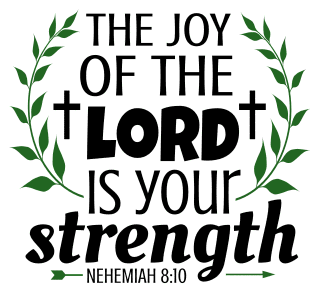 ANNOUNCEMENTSPRELUDEGatheringThe Holy Spirit calls us together as the people of God.Confession and Forgiveness In the name of the Father, and of the ☩ Son, and of the Holy Spirit.Amen.God of all mercy & consolation, come to the help of your people, turning us from our sin to live for you alone. Give us the power of your Holy Spirit that we may confess our sin, receive your forgiveness, and grow into the fullness of Jesus Christ, our Savior and Lord.Amen.Let us confess our sin in the presence of God and of one another. Most merciful God,we confess that we are captive to sin and cannot free ourselves. We have sinned against you in thought, word, and deed, by what we have done and by what we have left undone. We have not loved you with our whole heart; we have not loved our neighbors as ourselves. For the sake of your Son, Jesus Christ, have mercy on us. Forgive us, renew us, and lead us, so that we may delight in your will and walk in your ways, to the glory of your holy name. Amen.God, who is rich in mercy, loved us even when we were dead in sin, and made us alive together with Christ. By grace you have been saved. In the name of ☩ Jesus Christ, your sins are forgiven. Almighty God strengthen you with power through the Holy Spirit, that Christ may live in your hearts through faith.Amen.Gathering Song 	“Now All the Vault of Heaven Resounds” ELW 337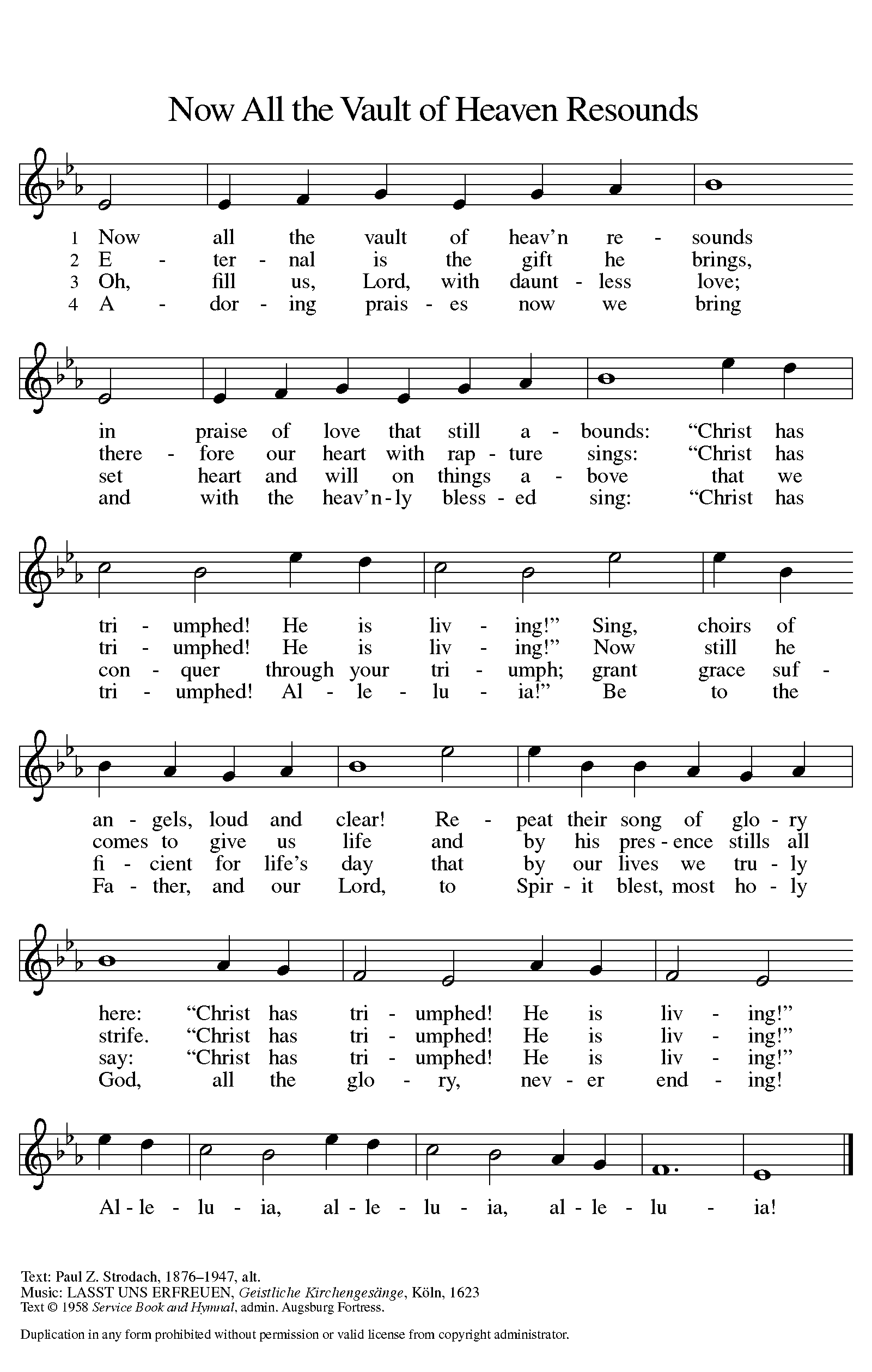 GREETINGThe grace of our Lord Jesus Christ, the love of God, and the communion of the Holy Spirit be with you all.And also with you.Prayer of the DayLet us pray together.O Lord God, you teach us that without love, our actions gain nothing. Pour into our hearts your most excellent gift of love, that, made alive by your Spirit, we may know goodness and peace, through your Son, Jesus Christ, our Savior and Lord, who lives and reigns with you and the Holy Spirit, one God, now and forever. Amen.First Reading 							Acts 11:1-18A reading from Acts.1Now the apostles and the believers who were in Judea heard that the Gentiles had also accepted the word of God. 2So when Peter went up to Jerusalem, the circumcised believers criticized him, 3saying, “Why did you go to uncircumcised men and eat with them?” 4Then Peter began to explain it to them, step by step, saying, 5“I was in the city of Joppa praying, and in a trance I saw a vision. There was something like a large sheet coming down from heaven, being lowered by its four corners; and it came close to me. 6As I looked at it closely I saw four-footed animals, beasts of prey, reptiles, and birds of the air. 7I also heard a voice saying to me, ‘Get up, Peter; kill and eat.’ 8But I replied, ‘By no means, Lord; for nothing profane or unclean has ever entered my mouth.’ 9But a second time the voice answered from heaven, ‘What God has made clean, you must not call profane.’ 10This happened three times; then everything was pulled up again to heaven. 11At that very moment three men, sent to me from Caesarea, arrived at the house where we were. 12The Spirit told me to go with them and not to make a distinction between them and us. These six brothers also accompanied me, and we entered the man’s house. 13He told us how he had seen the angel standing in his house and saying, ‘Send to Joppa and bring Simon, who is called Peter; 14he will give you a message by which you and your entire household will be saved.’ 15And as I began to speak, the Holy Spirit fell upon them just as it had upon us at the beginning. 16And I remembered the word of the Lord, how he had said, ‘John baptized with water, but you will be baptized with the Holy Spirit.’ 17If then God gave them the same gift that he gave us when we believed in the Lord Jesus Christ, who was I that I could hinder God?” 18When they heard this, they were silenced. And they praised God, saying, “Then God has given even to the Gentiles the repentance that leads to life.”The word of the Lord.Thanks be to God.Psalm									Psalm 148 1Hallelujah! Praise the Lord| from the heavens;
  praise God | in the heights.
 2Praise the Lord, | all you angels;
  sing praise, all you | hosts of heaven.
 3Praise the Lord, | sun and moon;
  sing praise, all you | shining stars.
 4Praise the Lord, heav- | en of heavens,
  and you waters a- | bove the heavens.
 5Let them praise the name | of the Lord,
  who commanded, and they | were created,
 6who made them stand fast forev- | er and ever,
  giving them a law that shall not | pass away. 
 7Praise the Lord| from the earth,
  you sea monsters | and all deeps;
 8fire and hail, | snow and fog,
  tempestuous wind, do- | ing God’s will;
 9mountains | and all hills,
  fruit trees | and all cedars;
 10wild beasts | and all cattle,
  creeping things and | flying birds;
 11sovereigns of the earth | and all peoples,
  princes and all rulers | of the world;
 12young | men and maidens,
  old and | young together. R
 13Let them praise the name | of the Lord,
  whose name only is exalted, whose splendor is over | earth and heaven.
 14The Lord has raised up strength for the people and praise for all | faithful servants,
  the children of Israel, a people who are near the Lord. | Hallelujah! Second Reading							Revelation 21:1-6A reading from Revelation.1I saw a new heaven and a new earth; for the first heaven and the first earth had passed away, and the sea was no more. 2And I saw the holy city, the new Jerusalem, coming down out of heaven from God, prepared as a bride adorned for her husband. 3And I heard a loud voice from the throne saying, 
 “See, the home of God is among mortals.
 He will dwell with them;
 they will be his peoples,
 and God himself will be with them;
 4he will wipe every tear from their eyes.
 Death will be no more;
 mourning and crying and pain will be no more,
 for the first things have passed away.”
 5And the one who was seated on the throne said, “See, I am making all things new.” Also he said, “Write this, for these words are trustworthy and true.” 6Then he said to me, “It is done! I am the Alpha and the Omega, the beginning and the end. To the thirsty I will give water as a gift from the spring of the water of life.”The word of the Lord.Thanks be to God.Gospel Acclamation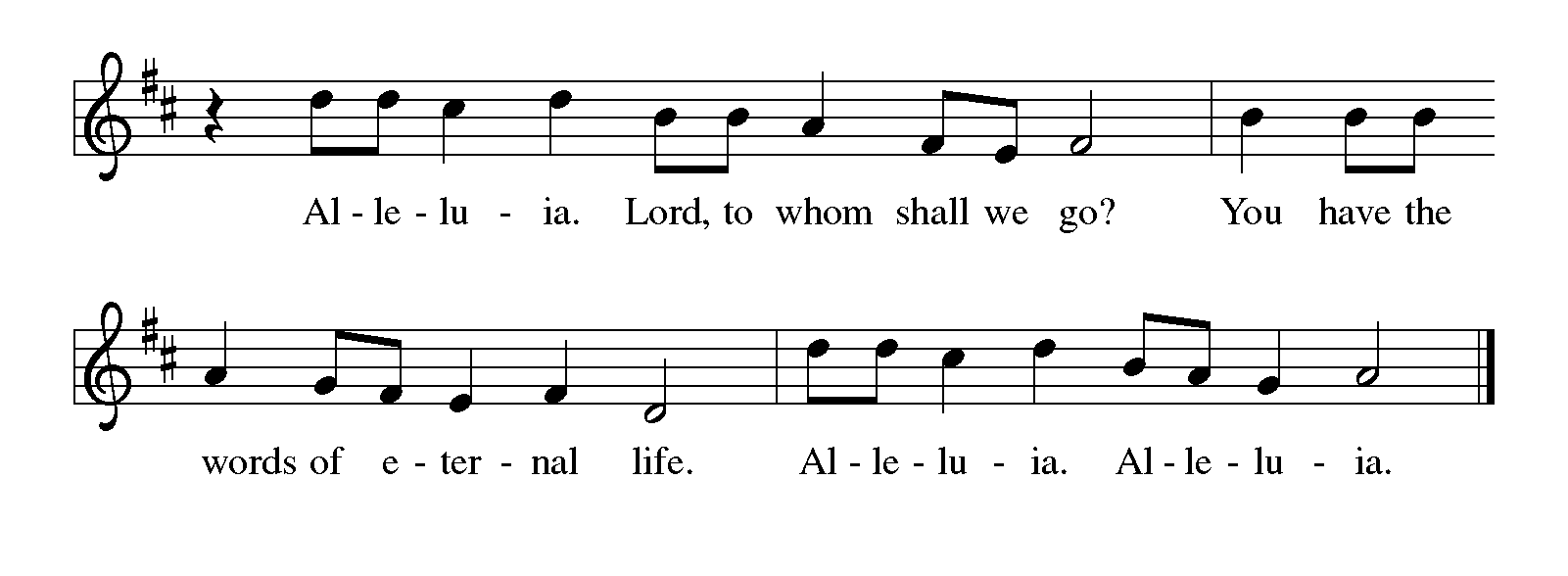 Gospel 											John 13:31-35The holy gospel according to John.Glory to you, O Lord.31When he had gone out, Jesus said, “Now the Son of Man has been glorified, and God has been glorified in him. 32If God has been glorified in him, God will also glorify him in himself and will glorify him at once. 33Little children, I am with you only a little longer. You will look for me; and as I said to the Jews so now I say to you, ‘Where I am going, you cannot come.’ 34I give you a new commandment, that you love one another. Just as I have loved you, you also should love one another. 35By this everyone will know that you are my disciples, if you have love for one another.”The gospel of the Lord.Praise to you, O Christ.children’s Sermon 		VBS SKITSermon 					Pastor Becky Ebb-SpeeseHymn of the Day 		“All Are Welcome” ELW 641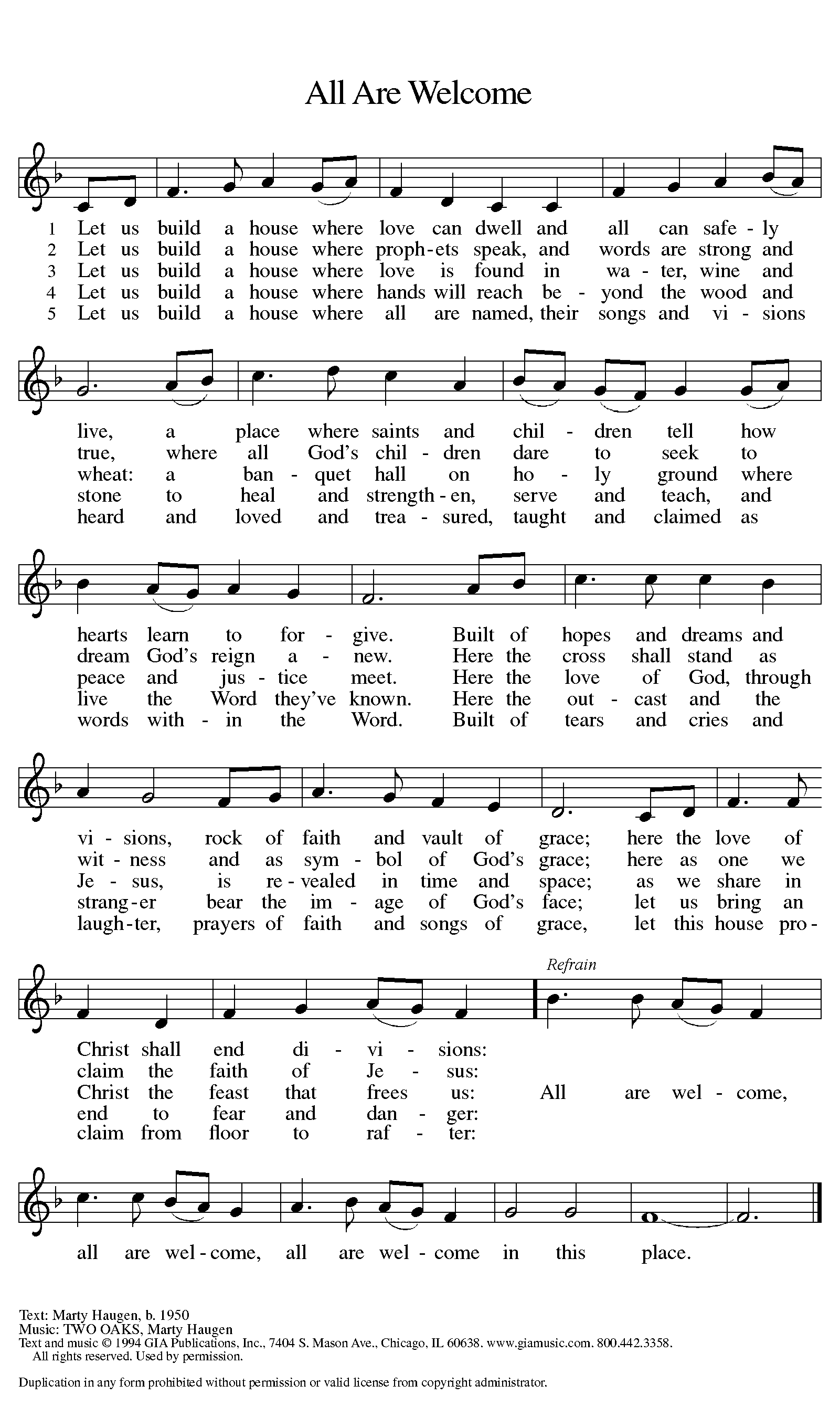 Creed We believe in one God,the Father, the Almighty,maker of heaven and earth,of all that is, seen and unseen.We believe in one Lord, Jesus Christ,the only Son of God,eternally begotten of the Father,God from God, Light from Light,true God from true God,begotten, not made,of one Being with the Father;through him all things were made.For us and for our salvationhe came down from heaven,was incarnate of the Holy Spirit and the virgin Maryand became truly human.For our sake he was crucified under Pontius Pilate;he suffered death and was buried.On the third day he rose againin accordance with the scriptures;he ascended into heavenand is seated at the right hand of the Father.He will come again in glory to judge the living and the dead,and his kingdom will have no end.We believe in the Holy Spirit, the Lord, the giver of life,who proceeds from the Father and the Son,*who with the Father and the Son is worshiped and glorified,who has spoken through the prophets.We believe in one holy catholic and apostolic church.We acknowledge one baptism for the forgiveness of sins.We look for the resurrection of the dead,and the life of the world to come. Amen.*Or, “who proceeds from the Father.” The phrase “and the Son” is a later addition to the creed.Prayers of IntercessionSet free from captivity to sin and death, we pray to the God of resurrection for the church, people in need, and all of creation.A brief silence.Loving God, lead us to follow your Spirit, rather than our own prejudices or desires, as the church cares for one another. Open us to perceive your gifts in those we least expect. We pray especially for Holy Trinity Lutheran Church and Rev. Wayne Shearler. God, in your mercy,hear our prayer.Inspire us to praise you through the beauty and majesty of the natural world around us. Urge us toward more deliberate care of the world you have made. God, in your mercy,hear our prayer.Humble the rulers of nations before your splendor. Direct them to the people who need their attention most, and turn them from the temptation to hoard wealth or power. God, in your mercy,hear our prayer.Hasten to dwell among those who are in pain or distress. As Christ enters our deepest suffering, remain with those experiencing despair and great need. God, in your mercy,hear our prayer.Place holy love at the center of all our relationships and communities. By your love heal us, convict us, and renew us. Bring an end to racism in our churches and communities. Let everyone know your goodness by the love we show one another. God, in your mercy,hear our prayer.Give us a place in the diverse company of your beloved saints. Teach us the value of each person’s identity, and bless us with a shared identity as your children, kindred of Christ. God, in your mercy,hear our prayer.In your mercy, O God, respond to these prayers, and renew us by your life-giving Spirit; through Jesus Christ, our Savior.Amen.Peace The peace of Christ be with you always.And also with you.OFFERtory SONGThe joy of the Lord is my strength,The joy of the Lord is my strength,The joy of the Lord is my strength,The joy of the Lord is my strength.Offering Prayer Let us pray.God our provider, you have not fed us with bread alone, but with words of grace and life. Bless us and these your gifts, which we receive from your bounty, through Jesus Christ our Lord.Amen.Great Thanksgiving Dialogue The Lord be with you.And also with you.Lift up your hearts.We lift them to the Lord.Let us give thanks to the Lord our God.It is right to give our thanks and praise.Holy, Holy, Holy 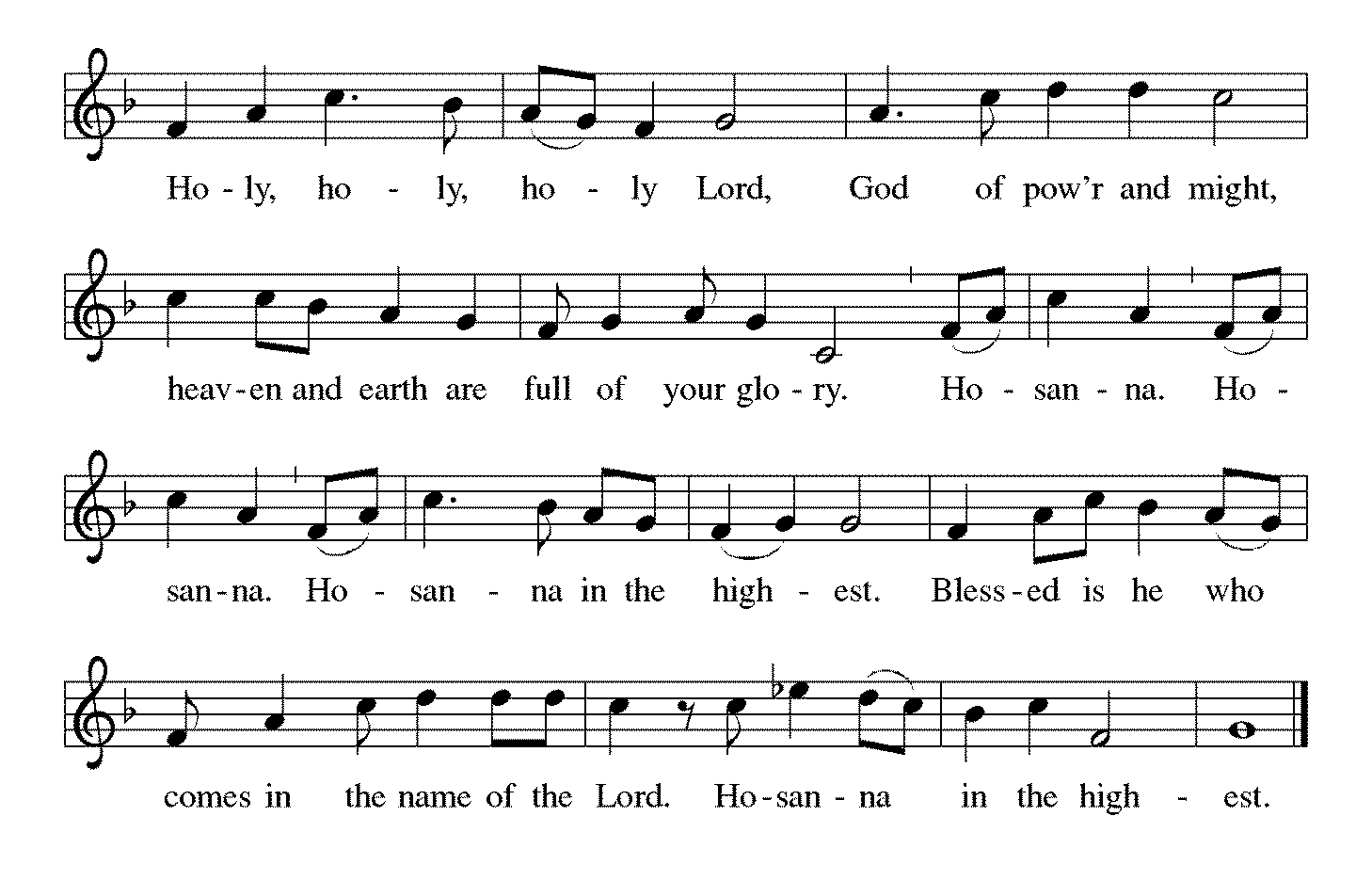 Thanksgiving at the Table In the night in which he was betrayed,our Lord Jesus took bread, and gave thanks;broke it, and gave it to his disciples, saying:Take and eat; this is my body, given for you.Do this for the remembrance of me.Again, after supper, he took the cup, gave thanks,and gave it for all to drink, saying:This cup is the new covenant in my blood,shed for you and for all people for the forgiveness of sin.Do this for the remembrance of me.Lord’s Prayer Lord, remember us in your kingdom and teach us to pray.Our Father, who art in heaven,hallowed be thy name,thy kingdom come,thy will be done,on earth as it is in heaven.Give us this day our daily bread;and forgive us our trespasses,as we forgive thosewho trespass against us;and lead us not into temptation,but deliver us from evil.For thine is the kingdom,and the power, and the glory,forever and ever. Amen.Invitation to Communion Come to the banquet, for all is now ready.communion	*continuousSongS During Communion 	 “Blest Be the Tie that Binds” ELW 656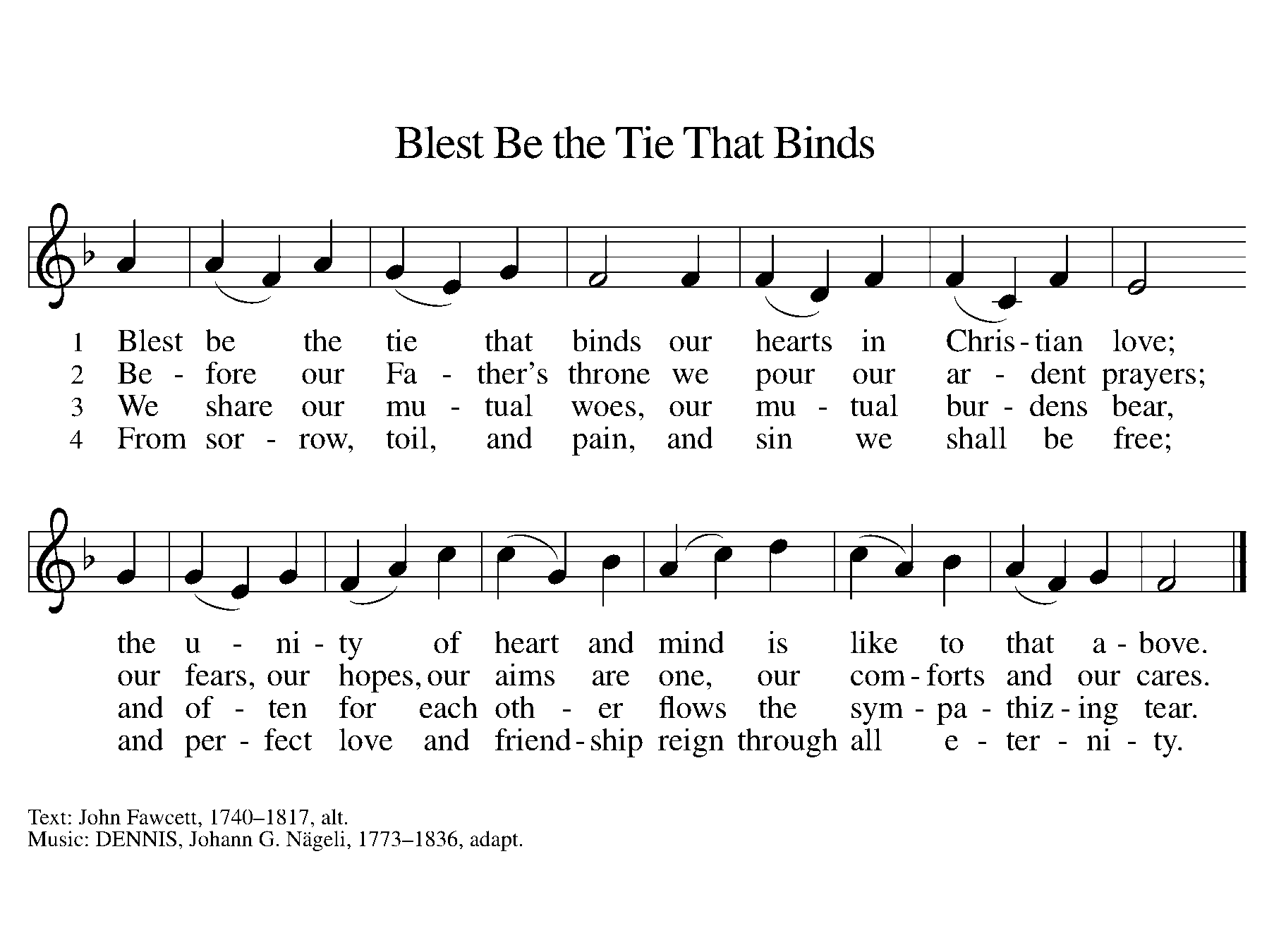 “Alleluia! Jesus Is Risen!” ELW 377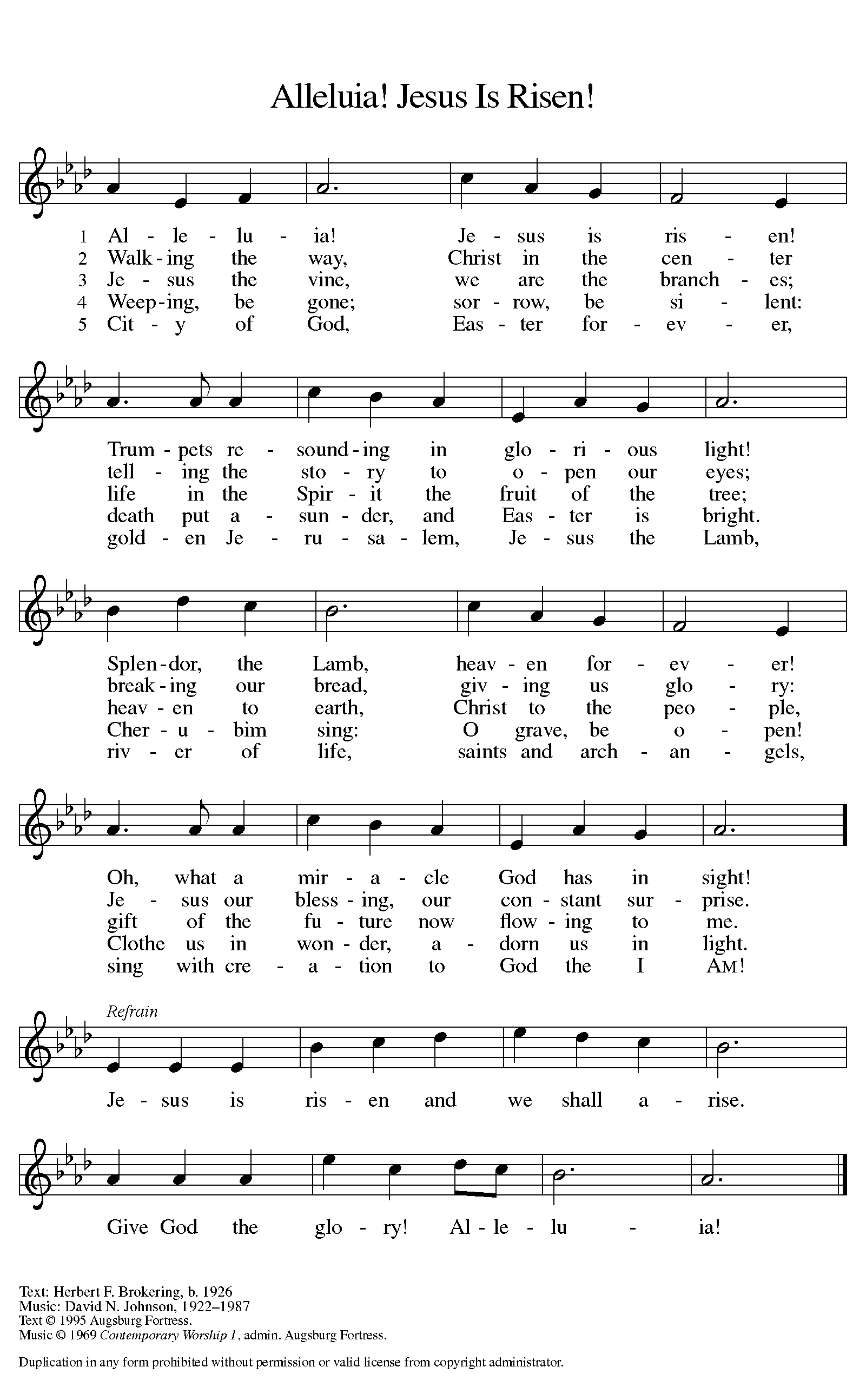 “Where Charity and Love Prevail” ELW 359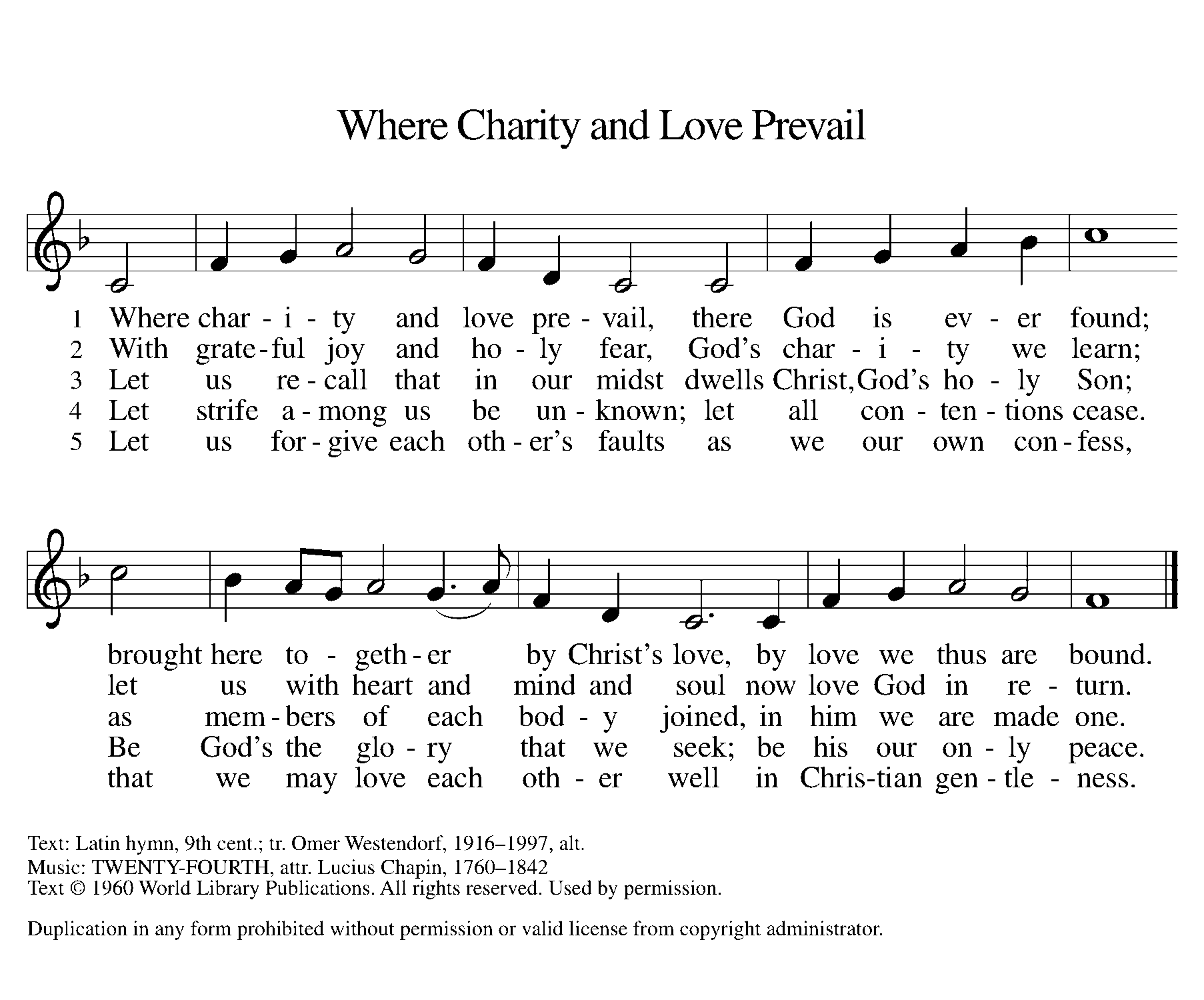 Prayer after Communion Let us pray. Life-giving God, in the mystery of Christ’s resurrection you send light to conquer darkness, water to give new life, and the bread of life to nourish your people. Send us forth as witnesses to your Son’s resurrection, that we may show your glory to all the world, through Jesus Christ, our risen Lord.Amen.SendingGod blesses us and sends us in mission to the world.BlessingThe Lord bless you and keep you.The Lord’s face shine on you with grace and mercy.The Lord look upon you with favor and ☩ give you peace.Amen.Sending SonG		“Christ Is Alive! Let Christians Sing” ELW 389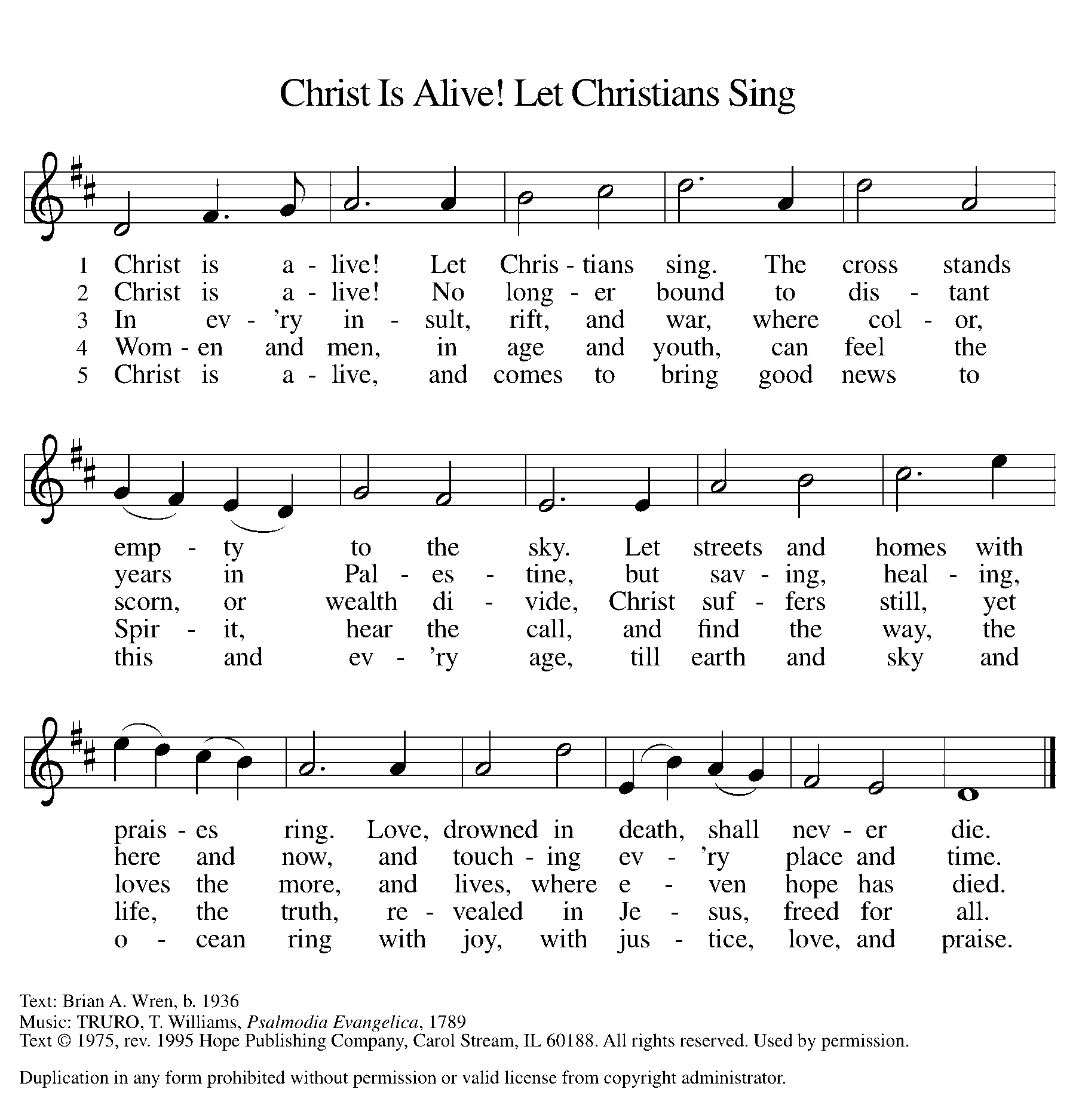 Dismissal Almighty God, Father, ☩ Son, and Holy Spirit, bless you now and forever.Amen.From sundaysandseasons.com. Copyright © 2017 Augsburg Fortress. All rights reserved.Thank you to all who served in worship today!Presider: Pastor Becky Ebb-SpeeseMusician: Kylee SkutarElder: Paul Meade Trustee: Jerry EngleOffering Counters: Mary Makley & Martha YoderSafety Person: Diane GriffinSave the Date:VBS: HayDay VBS: Growing in Friendship with Jesus on Thursday June 30Ages: Preschool-6th grade (grade just finished in June 2022)11:30-12:30: Registration and Lunch12:30-5:00: VBS5:00: Family Dinner and FunThis week at Zion:Board of Education and Youth, today after serviceZLCW Charity Circle Meeting, 1:00 PM Tuesday, May 17Men’s Coffee, 8 AM Wednesday, May 18ANNOUNCEMENTSSecond Time Around Sale: The Second Time Around Sale will be held Thursday, June 9th from 9-6 and Friday, June 10th from 9-5. Workers are needed for both days. Donations for the sale can be brought anytime before then and stored in the first Sunday school classroom on the west side. There will also be a silent auction and a bake sale. Sign up sheets coming soon!School Staff Appreciation: We would like to show our appreciation to the Lakewood Public School Teachers and Support Staff by treating them to morning break treats. We are collecting donations line individual oatmeal, mini muffins, fruit cups, and breakfast bars. Please place all items in the Fellowship Hall by May 22.Hearing Devices: We have hearing devises that are now working! They are in the narthex. Ask the usher to get one for you!Table Shower: There will be a table shower to welcome Fred Hokanson and Shana Griffin’s newest child: Aiden Atlas Hokanson (grandchild of Mike & Rocky Johnson). Since he was born during Covid, we weren’t able to have a shower for him. The shower will run through May. Please watch for more details.Fellowship Fun! On the 4th Sundays of the month, the fellowship committee would like to encourage members to bring their board games or card games to play and teach other members. There will be also coffee fellowship these days.Lutheran World Relief challenge: Lutheran World Relief is already at work in helping the people of Ukraine. Any offerings designated to this agency through your offerings (there is a place to designate to LWR on your offering envelopes) will be matched up to $258,000. We will be designating those offerings to go specifically to Ukraine from March through May. Watch the thermometer in the narthex to see our progress in donations!Free Camping Available at Camp Living Waters.  This year camping experiences are available to our kids tuition free .  If there are kids (children, grandchildren, nieces/nephews or others)  in your family who would enjoy a camping experience, you are encouraged to get them registered.  You may also want to have your kids invite a friend to go with them to camp.  Please talk with the Pastor for information on how to register.  Dates for camping are:Grade School (2-5):  June 19-21, June 19-24, July 17-22Junior High:  June 12-17, June 26-July 1Senior High:  July 10-15